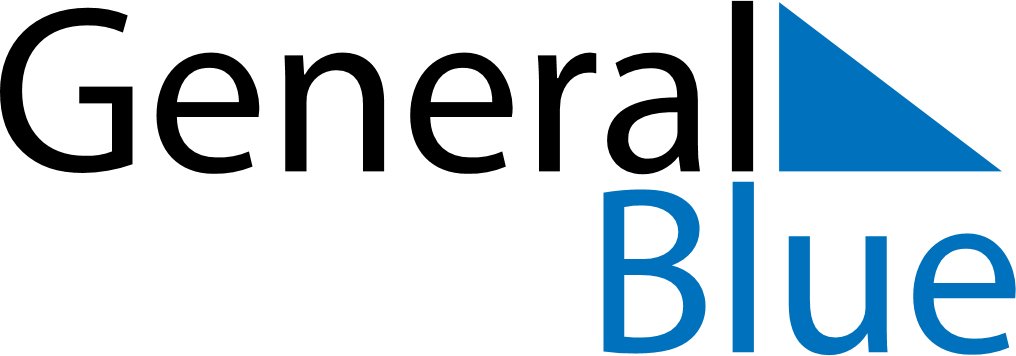 October 2027October 2027October 2027October 2027ArmeniaArmeniaArmeniaSundayMondayTuesdayWednesdayThursdayFridayFridaySaturday11234567889Translator’s Day10111213141515161718192021222223242526272829293031